参考資料大阪府循環器病対策推進計画　全体像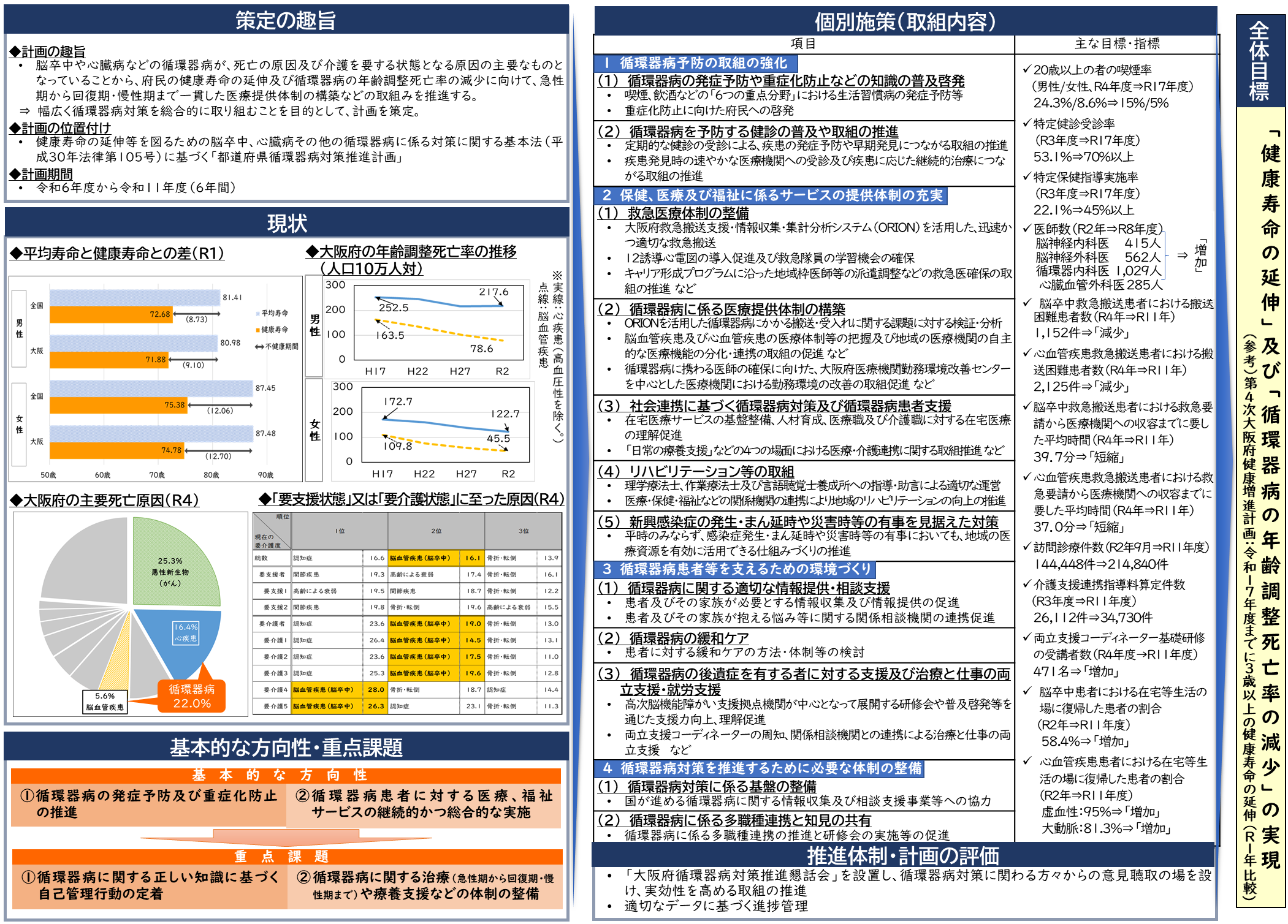 